4-A表 限受保育主管機關委託辦理保育事項者及救傷中心填寫，其餘使用B表______縣（市）經救傷、收容之野生動物釋放資料卡申請日期：____年____月____日備註：請於釋放後7日內，檢附保育主管機關同意釋放證明文件影本、釋放動物之實體照片與獸醫師診斷書影本各乙份，隨同本資料卡函送釋放地保育主管機關備查。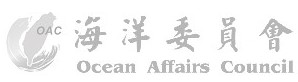 4-B表 限一般飼養者使用______縣（市）野生動物釋放申請書申請日期：____年____月____日釋放單位名稱聯絡人連絡電話住址委託單位名稱聯絡人連絡電話住址計畫名稱核准文號釋放動物種類(中文及學名)數量釋放地點釋放時間受傷、收容動物發現日期地點來源傷病或檢疫情形救傷、收容過程簡述救傷、收容過程簡述釋放原因釋放原因備註備註備註備註單位主管簽章單位主管簽章承辦人員簽章承辦人員簽章申 請 人出 生 日 期出 生 日 期出 生 日 期身分證統一編號身分證統一編號身分證統一編號民國____年____月____日民國____年____月____日民國____年____月____日戶籍地址電話通訊地址電話釋放動物種類（中文及學名）釋放動物種類（中文及學名）釋放動物種類（中文及學名）數      量數      量數      量數      量釋  放  地  點釋  放  地  點釋  放  地  點釋  放  時  間釋  放  時  間釋  放  時  間釋  放  時  間動物來源動物來源飼養原因飼養原因飼養經過及期間飼養經過及期間釋放原因釋放原因健康狀況健康狀況 應檢附資料（檢附者請打ˇ）1.釋放動物之彩色照片及合法來源證明文件2.釋放動物之食性及自然棲息環境3.釋放地生態環境影響分析4.預防及緊急措施5.其他_____________________________________________________申請人簽名 ____________ 應檢附資料（檢附者請打ˇ）1.釋放動物之彩色照片及合法來源證明文件2.釋放動物之食性及自然棲息環境3.釋放地生態環境影響分析4.預防及緊急措施5.其他_____________________________________________________申請人簽名 ____________ 應檢附資料（檢附者請打ˇ）1.釋放動物之彩色照片及合法來源證明文件2.釋放動物之食性及自然棲息環境3.釋放地生態環境影響分析4.預防及緊急措施5.其他_____________________________________________________申請人簽名 ____________ 應檢附資料（檢附者請打ˇ）1.釋放動物之彩色照片及合法來源證明文件2.釋放動物之食性及自然棲息環境3.釋放地生態環境影響分析4.預防及緊急措施5.其他_____________________________________________________申請人簽名 ____________ 應檢附資料（檢附者請打ˇ）1.釋放動物之彩色照片及合法來源證明文件2.釋放動物之食性及自然棲息環境3.釋放地生態環境影響分析4.預防及緊急措施5.其他_____________________________________________________申請人簽名 ____________ 應檢附資料（檢附者請打ˇ）1.釋放動物之彩色照片及合法來源證明文件2.釋放動物之食性及自然棲息環境3.釋放地生態環境影響分析4.預防及緊急措施5.其他_____________________________________________________申請人簽名 ____________ 應檢附資料（檢附者請打ˇ）1.釋放動物之彩色照片及合法來源證明文件2.釋放動物之食性及自然棲息環境3.釋放地生態環境影響分析4.預防及緊急措施5.其他_____________________________________________________申請人簽名 ____________